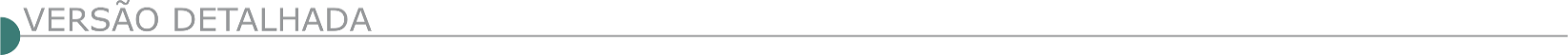 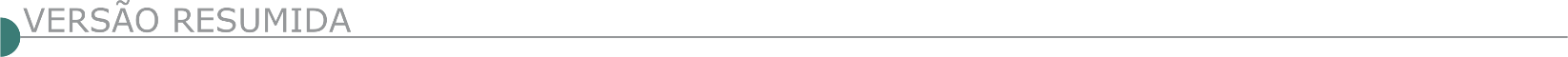 ESTADO DE MINAS GERAISARACITABA PREFEITURA MUNICIPAL PREGÃO 018/2022 O Município de Aracitaba torna público a republicação do edital para sessão de licitação na modalidade de Pregão Presencial, que tem por objetivo a prestação dos serviços de recebimento, tratamento e disposição final em aterro sanitário licenciado, dos resíduos sólidos urbanos domiciliares, comerciais e públicos de características domiciliares, não perigosos (Classe II, NBR ABNT 10.004:2004) gerados no Município de Aracitaba/MG. A sessão terá início às 10:00 horas (dez horas) do dia 11 de outubro de 2022, na Sala de Licitações da Prefeitura, situada à Praça Barão de Montes Claros, 16, centro, no Município de Aracitaba/ MG. O edital de licitação está à disposição dos interessados nos dias úteis no local já mencionado no horário comercial. BORDA DA MATA PREFEITURA MUNICIPAL CONCORRÊNCIA Nº 011/2022 A CPL informa que fará realizar licitação na modalidade concorrência, cujo objeto da presente licitação é a contratação de empresa especializada para execução de construção da sede da Farmácia de Minas, com fornecimento de mão de obra, materiais, equipamentos necessários e conforme memorial de cálculo, planilha orçamentária, cronograma físico financeiro e projeto. Abertura da sessão: 27/10/2022 às 09:00. O edital está disponibilizado no site www.bordadamata.mg.gov.br. Informações (35) 3445-4900. CAPITÃO ENÉAS PREFEITURA MUNICIPAL PUBLICAÇÃO TOMADA DE PREÇOS N° 10/2022A Prefeitura Municipal De Capitão Enéas – MG torna público que realizará Tomada de Preços o nº 10/2022, Processo Licitatório nº 114/2022. Objeto: Contratação De Empresa Especializada Para Execução De Reforma E Revitalização Da Praça Da Ubs Do Distrito De Caçarema Município De Capitão Enéas/Mg. Data 13/10/2022, às 09:00. Informações pelo e-mail: licitacaocapitaoeneas@gmail.com, editais pelo site: https://capitaoeneas.mg.gov.br/index.php/licitacao/, Telefone: (38) 3235-1001. (38)999913018. CÂMARA MUNICIPAL TOMADA DE PREÇOS 001/2022 Torna público que fará realizar Processo Licitatório nº005/2022, Tomada de Preços nº 001/2022. Objeto: Contratação de empresa especializada em construção civil para construção do prédio da sede da Câmara de Engenheiro Navarro, através de empreitada global do tipo MENOR PREÇO GLOBAL. Data recebimento e abertura de envelopes: 17/10/2022 às 09:00 h, no prédio da Câmara, situada na rua Olhos D água, nº 75- Centro- Engenheiro Navarro/MG. Informações: tel. (38)3253-1125, e-mail: secretaria@camaraengenheironavarro.mg.gov.br. ESMERALDAS PREFEITURA MUNICIPAL REPUBLICAÇÃO DE LICITAÇÃO CONCORRÊNCIA Nº 001/2022 PROCESSO Nº 041/2022. Tipo: Menor preço global. Objeto: Contratação de empresa de engenharia para execução de obras de construção de Unidade Básica de Saúde, tipo I, no Bairro Floresta Encantada, custeada com recursos do Ministério da Saúde, proposta nº 21432,290.007/18- 005. Recebimento dos envelopes até as 09h00m do dia 27/10/2022. Abertura dos envelopes: as 09h05m do dia 27/10/2022. O novo Edital poderá ser obtido no site www.esmeraldas.mg.gov.br no link >> “Editais e Licitações” ou solicitado pelo Telefone (31)3538-8885 a partir do dia 27/09/2022.PREFEITURA MUNICIPAL DE EXTREMA – MG - PROCESSO LICITATÓRIO Nº 000136/2022 – CONCORRÊNCIA PÚBLICA Nº 000008/2022PREFEITURA MUNICIPAL DE EXTREMA – MG. – O Município de Extrema, através da Comissão Permanente de Licitação, torna público que REVOGOU o Processo Licitatório nº 000136/2022 na modalidade Concorrência Pública nº 000008/2022, objetivando a CONTRATAÇÃO DE EMPRESA PARA FORNECIMENTO DE MATERIAIS E MÃO DE OBRA PARA CONSTRUÇÃO DO CENTRO DE EDUCAÇÃO INFANTIL MUNICIPAL (CEIM), LOCALIZADO NO BAIRRO DA ROSEIRA, CONTEMPLANDO SERVIÇOS DE FUNDAÇÃO, ESTRUTURA, ACABAMENTOS EM GERAL, SISTEMA DE PROTEÇÃO CONTRA INCÊNDIO E PÂNICO E FECHAMENTO EXTERNO EM SUA TOTALIDADE. Mais informações pelo e-mail: decol@extrema.mg.gov.br. Extrema, 26 de agosto de 2022. https://www.extrema.mg.gov.br/imprensaoficial/licitacoes/processo-licitatorio-no-000136-2022-concorrencia-publica-no-000008-2022-8/. FRONTEIRA PREFEITURA MUNICIPAL AVISO - EDITAL DE LICITAÇÃO PREGÃO PRESENCIAL Nº 105/2022RP 085/2022 Prefeitura Municipal de Fronteira - Aviso - Edital De Licitação - Pregão Presencial nº 105/2022 - RP 085/2022 - “Menor Preço” - O Prefeito Municipal no uso de suas atribuições legais, torna público que receberá até às 08hrs20min do dia 13 de outubro de 2022, os envelopes de propostas e habilitação, no Protocolo Central, sito na Av. Minas Gerais nº 140 - Centro - Fronteira/MG, referente ao Pregão Presencial, objetivando o registro de preços para contratação de empresa para execução de serviços comuns de engenharia na construção de calçadas, guias de concreto pré-moldado e rampas de acessibilidade, a serem executados em diversos logradouros deste município, com fornecimento de material e mão de obra, conforme projeto básico, por um período de 12 (doze) meses. Edital disponível no endereço eletrônico www.fronteira. mg.gov.br/licitacao/FRUTAL PREFEITURA MUNICIPAL EXTRATO DA ATA DE JULGAMENTO – CONCORRÊNCIA PÚBLICA Nº 04/2022 PROCESSO LICITATÓRIO Nº 182/2022. O Departamento de Licitações da Prefeitura Municipal de Frutal/MG, torna pública a publicação do extrato de julgamento da habilitação da CONCORRÊNCIA PÚBLICA N. 04/2022 - Contratação de empresa especializada para execução de obra de reforma no Posto de Saúde Frei Gabriel, situado no povoado Vila Barroso, no Município de Frutal/MG, nos termos do memorial descritivo anexo ao edital, do tipo MENOR PREÇO GLOBAL. Analisada a documentação, a comissão permanente de licitação decidiu julgar habilitada ao certame a empresa R1 ENGENHARIA EIRELI EPP (CNPJ n. 25.157.005/0001-53). Desde já fica designada para 06/10/2022, às 11:00 horas a sessão para abertura dos envelopes contendo a proposta financeira da empresa habilitada; data está sujeita a alteração. IGARAPÉ PREFEITURA MUNICIPAL TOMADA DE PREÇOS Nº. 11/2022A Prefeitura Municipal de Igarapé comunica a realização da Tomada de Preços nº 11/2022, relativo ao Processo Administrativo de Compras n° 233/2022, nos moldes da Lei Federal n° 8.666/1993 e suas alterações, do tipo menor preço global. Objeto: Contratação de empresa especializada para execução de passeio na Avenida Getúlio Vargas. A sessão pública ocorrerá às 09h do dia 13/10/2022. O edital completo estará disponível no site www.igarape.mg.gov.br e no setor de Licitações, situado no prédio da Prefeitura Municipal de Igarapé/MG, na Avenida Governador Valadares, n° 447, Centro, Igarapé/MG, no horário de 08h às 17h. Mais informações, telefone (31) 3534-5357/5355. A Comissão Permanente de Licitação, 23/09/2022.IGARATINGA PREFEITURA MUNICIPAL TOMADA DE PREÇO Nº 24/2022 O Município de Igaratinga/MG, torna público a abertura do Processo Licitatório nº 112/2022, Tomada de Preço nº 24/2022. Objeto: Contratação de empresa para construção de passagem de nível em 4 córregos na Estrada do Buracão e da Bagagem, no Município de Igaratinga/MG. Abertura: 13 de outubro de 2022, às 12h30min. Dotações Orçamentárias: 06.01.26.782.0132.1.069.4.4.90.51.00.00.00.00 Fichas: 327 e 864. Secretaria Municipal de Infraestrutura, Meio Ambiente e Serviços Urbanos. O Edital encontra-se no site: www.igaratinga.mg.gov.br, mais informações pelo telefone: (37) 3246-1134. TOMADA DE PREÇO Nº 25/2022. O Município de Igaratinga/MG, torna público a abertura do Processo Licitatório nº 113/2022, Tomada de Preço nº 25/2022. Objeto: Contratação de empresa para recapeamento asfáltico de trecho da rua Paraná, e das ruas do bairro Novo Progresso, no município de Igaratinga/MG. Abertura: 13 de outubro de 2022 às 08h00min. Dotações Orçamentárias: 06.01.15.451.0051.1.051- 4.4.90.51.00.00.00.00 - Ficha: 222, Ficha: 842, Secretaria Municipal de Infraestrutura, Meio Ambiente e Serviços Urbanos. O Edital encontra-se no site: www.igaratinga.mg.gov.br, mais informações pelo telefone: (37) 3246-1134. JESUÂNIA PREFEITURA MUNICIPAL EXTRATO DO EDITAL PROCESSO DE LICITAÇÃO Nº 0116/2022 A Prefeitura Municipal de Jesuânia/MG, através da CPL torna público que realizará Processo de Licitação nº 0116/2022, na modalidade de Tomada de Preços nº 0001/2022 com o seguinte objeto: Contratação de empresa para executar serviços com fornecimento de materiais na reforma e ampliação da Escola Municipal Monsenhor Fausto de Vasconcellos Craveiro. A Sessão Pública está marcada para o dia 25/10/2022, com início às 9h (nove horas). A visita técnica não obrigatória fica designada para os dias 13, 14 e 17/10, com início às 13h (treze horas). O Edital completo está disponível no site: jesuania.mg.gov.br – Mais informações pelo telefone (35) 3273.1224 ou pelo e-mail: licitacoescomprasjesuania@gmail.com – Jesuânia, 26/09/2022 – Luiz Antônio de Souza– Presidente da CPL.MARIANA / MG - TOMADA DE PREÇO N°004/2022.Objeto: Contratação de empresa de engenharia para construção de Unidade Básica de Saúde no Subdistrito de Barroca. Abertura: 14/10/2022às 08:45min. Edital e Informações, Praça JK S/Nº, Centro de 08:00 às 17:00horas. Site: www.pmmariana.com.br, e-mail: licitacaoprefeiturademariana@gmail.com. Tel.: (31)35579055. Mariana 27 de setembro de 2022.MUNICÍPIO DE MEDINA/MG - TOMADA DE PREÇO 021/2022 Município de Medina/MG, Rua Sete de Setembro, 22, Centro - CNPJ: 18.414.607/0001-83 - Fone: (33) 3753-1721 - E-mail: licitacao@medina.mg.gov.br - PROCESSO 120/2022 - TOMADA DE PREÇO 021/2022 - Objeto: Contratação de empresa para reforma e ampliação da Escola Santos Dumont na Zora Rural no município de Medina/MG. Abertura dia 18/10/2022 às 08h00min. TOMADA DE PREÇO 022/2022 Município de Medina/MG, Rua Sete de Setembro, 22, Centro - CNPJ: 18.414.607/0001-83 - Fone: (33) 3753-1721 - E-mail: licitacao@medina.mg.gov.br - PROCESSO 121/2022 - TOMADA DE PREÇO 022/2022 - Objeto: Contratação de empresa para reforma da Escola Municipal Adalberto Novais na Zora Rural no município de Medina/ MG. Abertura dia 19/10/2022 às 08h00m.NACIP RAYDAN PREFEITURA MUNICIPAL AVISO DE LICITAÇÃO - PROCESSO LICITATÓRIO 040/2022, TOMADA DE PREÇO N.º 004/2022 Tipo: Menor Preço Global. Objeto: Contratação de empresa especializada para a execução de serviços de pavimentação asfáltica, capeamento asfáltico, sinalização horizontal e vertical da Avenida Doutor Antônio da Cunha, conforme condições e especificações estabelecidas no Edital e seus Anexos. Data, hora e local para abertura dos envelopes relativos à Proposta e Habilitação: dia13/10/2022 às 09hrs (nove) horas, na Sala de Reuniões da Comissão Permanente de Licitação da Prefeitura Municipal, à Rua Ataíde Moreira, n.º 212 – Centro, neste Município. Cópias do edital poderão ser obtidas no endereço acima mencionado. Demais informações pelo Fone: (33)3294-1117PREFEITURA MUNICIPAL DE PONTE NOVAPregão Eletrônico Nº 113/2022 - (Decreto Nº 10.024/2019)Objeto: Objeto: Pregão Eletrônico - Execução de obra de reconstrução de ponte em concreto no Distrito do Vau-Açú - Edital a partir de: 28/09/2022 das 12:00 às 16:00 - Endereço: Av. Caetano Marinho Nº 306 - Paço Municipal - Centro - Ponte Nova (MG) - Entrega da Proposta:  a partir de 28/09/2022 às 12:00Hs - Abertura da Proposta:  em 10/10/2022 às 13:00Hs, no endereço: www.compras.gov.br. PORTEIRINHA PREFEITURA MUNICIPAL AVISO DE LICITAÇÃO – TP Nº 16/2022 Menor preço Global. Objeto: Obra de Reforma do CMEI Fábio Castor dos Santos, localizado no Distrito de Mocambinho, município de Porteirinha/MG. Dia da Licitação: 11/10/2022 às 08:00h. Local: Praça Presidente Vargas, 01 – Centro, Porteirinha/MG. Edital disponível no setor de licitação da prefeitura e no site: www.porteirinha.mg.gov.br. Informações pelo e-mail: licitacao@porteirinha.mg.gov.br ou pelo fone: (38) 3831-1297. AVISO DE LICITAÇÃO – TP Nº 17/2022 Menor preço Global. Objeto: Obra de Reforma da E.M. Francisco Sá, localizada na Comunidade da Mumbuca, município de Porteirinha/MG. Dia da Licitação: 11/10/2022 às 10:00h. Local: Praça Presidente Vargas, 01 – Centro, Porteirinha/MG. Edital disponível no setor de licitação da prefeitura e no site: www.porteirinha.mg.gov.br. Informações pelo e-mail: licitacao@porteirinha.mg.gov.br ou pelo fone: (38) 3831- 1297.SABINÓPOLIS PREFEITURA MUNICIPAL TP 14/2022Torna público aviso de NOVA DATA de LICITAÇÃO – Tomada de Preços 14/2022 - Proc. 122/2022. Objeto: Contratação de empresa especializada para executar obra de reforma de prédio público situado à Avenida São Sebastião, neste Município. Menor Preço Global. Abertura 13/10/2022. Maiores informações www.sabinopolis.mg.gov.br. TP 15/2022 TORNA PÚBLICO AVISO DE LICITAÇÃO – TOMADA DE PREÇOS 15/2022 - PROC. 125/2022. Objeto: Contratação de empresa especializada para execução de obra de construção de arquibancada em talude e pavimentação em Intertravado na Rua dos Clementes, Distrito de Euxenita, neste Município. Menor Preço Global. Abertura 14/10/2022. Maiores informações www.sabinopolis.mg.gov.br. SANTA RITA DE CALDAS PREFEITURA MUNICIPAL PROCESSO Nº 093/2022 EDITAL Nº 077/2022, NA MODALIDADE DE TOMADA DE PREÇOS Nº 002/2022. Objeto: constitui o objeto do presente, a contratação de empresa em regime de empreitada global, com o fornecimento de materiais e mão de obra, para a execução das obras de reforma da Praça Nossa Senhora Aparecida e Canteiro na Rua Miguel Martins de Carvalho, Canteiro na Rua Capitão Totoca e Rotatória na Rua Gustavo Cesar de Carvalho, no Bairro Nossa Senhora Aparecida, sede do Município, de acordo com os documentos de engenharia anexos ao edital. Fundamento legal: Art. 21, Inciso I, II e III; §2º, Inciso III da Lei Federal 8.666/93 e alterações e Lei Municipal nº 1.745/2003, de 23.10.2003. Data entrega da documentação de habilitação, propostas e abertura prevista: 13.10.2022, respectivamente, às 08:45h e 09:00h. O edital e seus anexos encontram-se disponíveis no site: www.prefeiturasrc.mg.gov.br - Informações e esclarecimento de dúvidas: somente via e-mail: licitasrc@gmail.com. Data: 26.09.2022. SÃO GONÇALO DO PARÁ PREFEITURA MUNICIPAL - PROCESSO LICITATÓRIO Nº 072/2022 CONCORRÊNCIA Nº 007/2022 Prefeitura Municipal de São Gonçalo do Pará/MG, Extrato abertura de prazo recursal da habilitação, Processo Licitatório nº 072/2022, Concorrência nº 007/2022 - Objeto: Contratação de empresa especializada para execução de obra de construção do edifício para o destacamento da Polícia Militar de Minas Gerais, no município de São Gonçalo do Pará, conforme projeto básico anexo a este edital, incluindo o fornecimento de materiais, equipamentos e mãode-obra. Abertura do prazo de 5 (cinco) dias úteis para apresentação de razões de recurso, contados a partir de 28/09/2022, tendo em vista a abertura dos envelopes habilitação. Mais informações: 37 3234-1224, e-mail: licitacao@saogoncalodopara.mg.gov.br. UBERLÂNDIA - MG - CONCORRÊNCIA PÚBLICA Nº 601/2022.Critério de julgamento “menor preço global”. Secretaria Municipal De Obras - por meio da DIRETORIA DE COMPRAS - Fará realizar licitação supramencionada - Objeto: Contratação de empresa para prestação de serviços de reforma de passarelas metálicas no município de Uberlândia/MG. O Edital encontra-se à disposição na Diretoria de Compras, na Av. Anselmo Alves dos Santos, nº. 600, bairro Santa Mônica, Uberlândia/MG, fone 0xx 34-3239-2488, das 12:00 às 17:00 horas, bem como, disponível no sítio www.uberlandia.mg.gov.br. Entrega dos Envelopes e Sessão Pública para abertura no dia 01/11/2022 às 13:00 horas na Prefeitura Municipal de Uberlândia, situada na Av. Anselmo Alves dos Santos, nº 600, bairro Santa Mônica. AVISO DE LICITAÇÃO RDC ELETRÔNICO Nº 600/2022 CRITÉRIO DE JULGAMENTO “MAIOR DESCONTO” PREFEITURA MUNICIPAL DE UBERLÂNDIA – SECRETARIA MUNICIPAL DE OBRAS – por meio da DIRETORIA DE COMPRAS - Fará realizar licitação supramencionada - Objeto: Contratação de empresa especializada para prestação de serviços de engenharia previstos na implantação de infraestrutura cicloviária nas Avenidas Anselmo Alves dos Santos, Rui de Castro Santos, Sacadura Cabral e Dr. Vicente Salles Guimarães, no município de Uberlândia/MG, contemplando obras civis, sinalização vertical, e horizontal, com fornecimento de materiais, equipamentos e mão de obra. Os documentos que integram o edital serão disponibilizados somente no site de licitações da Prefeitura Municipal de Uberlândia, no endereço eletrônico www.uberlandia.mg.gov.br e no Comprasnet https://www.gov.br/compras/pt-br - CÓDIGO UASG: 926922. A sessão pública na Internet para recebimento das Propostas estará aberta até as 09:00 horas do dia 26/10/2022, no endereço https:// www.gov.br/compras/pt-br. VÁRZEA DA PALMA PREFEITURA MUNICIPAL TOMADA DE PREÇOS Nº.017/2022 A prefeitura Municipal de Várzea da Palma/MG, torna público que realizará Processo Licitatório – na Modalidade Tomada de Preços, para contratação de empresa especializada na área de construção civil para realizar obras de reformas em diversas escolas do Município de Várzea da Palma/MG, de acordo com a Solicitação da Secretaria de Educação. Data julgamento 13/10/2022, às 08hs, no Setor de Licitações, situado na Rua Cláudio Manoel da Costa, nº.1.000, Bairro Pinlar, Várzea da Palma/MG. Edital na integra disponível. Informações: telefone (38)3731-9225, e-mail varzeadapalma.licitacao@yahoo.com.br. ESTADO DE ALAGOAS CODEVASF - 5ª SUPERINTENDÊNCIA REGIONAL AVISO DE LICITAÇÃO RDC ELETRÔNICO Nº 9/2022 - UASG 195001 Nº PROCESSO: 59550000989202291.Objeto: Execução das obras e serviços referentes à 1ª etapa de implantação da pavimentação em vias de São Bento, no município de Maragogi, no estado de Alagoas. Total de Itens Licitados: 1. Edital: 26/09/2022 das 08h00 às 12h00 e das 13h30 às 17h30. Endereço: Rua Castro Alves, S/n - Santa Luzia, Santa Luzia - Penedo/AL ou https://www.gov.br/compras/edital/195001-99-00009-2022. Entrega das Propostas: a partir de 26/09/2022 às 08h00 no site www.gov.br/compras/pt-br/. Abertura das Propostas: 18/10/2022 às 10h00 no site www.gov.br/compras/pt-br/. Informações Gerais: O TR e seus anexos, em razão do tamanho do arquivo, encontram-se em www.codevasf.gov.br. ESTADO DA BAHIASECRETARIA DE INFRAESTRUTURA - AVISOS DE LICITAÇÕES - TOMADA DE PREÇOS Nº 151/2022 E CONCORRÊNCIA Nº 303/2022 - SECRETARIA DE INFRAESTRUTURA. TOMADA DE PREÇO Nº 151/2022 Tipo: Menor Preço. Abertura: 19/10/2022 às 09h30min. Objeto: Pavimentação em TSD com Capa Selante nos Acessos a BR-135 no Município de Cocos, extensão 6,21 km. Família: 07.19. CONCORRÊNCIA Nº 303/2022 Tipo: Menor Preço. Abertura: 31/10/2022 às 09h30min. Objeto: Execução de Revestimento Primário no trecho: Vila São João - Entroncamento Agrovila 23, município de Carinhanha, extensão: 20,46 km. Família: 07.19. Local: Comissão Permanente de Licitação - CPL - SEINFRA, Av. Luiz Viana Filho, nº 440 - 4ª Avenida - Centro Administrativo da Bahia - Prédio Anexo - 1º andar - Ala B, Salvador - Ba. Os interessados poderão obter informações no endereço supracitado, de segunda a sexta-feira, das 8h30min às 12h e das 13h30min às 17h30min. maiores esclarecimentos no telefone (71)3115-2174, no site: www.infraestrutura.ba.gov.br e e-mail: cpl@infra.ba.gov.br. DNIT - SUPERINTENDÊNCIA REGIONAL NA BAHIA AVISO DE LICITAÇÃO RDC ELETRÔNICO Nº 402/2022 - UASG 393027 Nº PROCESSO: 50605003438202222. Objeto: Contratação de empresa para a execução das obras de restauração de pavimentação com melhoramentos para adequação da capacidade e segurança da travessia urbana de Juazeiro/BA, com a construção e alargamento de obras de arte especiais, nas rodovias br-407/235/BA. Total de Itens Licitados: 1. Edital: 26/09/2022 das 08h00 às 12h00 e das 13h00 às 17h00. Endereço: Rua Artur Azevedo Machado 1225 3º Andar, - Salvador/BA ou https://www.gov.br/compras/edital/393027-99-00402-2022. Entrega das Propostas: a partir de 26/09/2022 às 08h00 no site www.gov.br/compras/pt-br/. Abertura das Propostas: 20/10/2022 às 15h00 no site www.gov.br/compras/pt-br/. ESTADO DO CEARÁDNIT - SUPERINTENDÊNCIA REGIONAL NO CEARÁ AVISO DE LICITAÇÃO PREGÃO ELETRÔNICO Nº 401/2022 - UASG 393024 Nº PROCESSO: 50603002238202191. Objeto: O objeto da presente licitação é a seleção da proposta mais vantajosa para Contratação de empresa especializada para a execução dos serviços de manutenção de 03 Obras de Arte Especiais localizadas nas rodovias BR-304/CE, no âmbito do PROARTE, conforme condições, quantidades e exigências estabelecidas neste instrumento e seus anexos. Total de Itens Licitados: 1. Edital: 26/09/2022 das 08h00 às 12h00 e das 13h30 às 17h30. Endereço: Km 06 da Rod Br 116 Bairro Cajazeiras, - Fortaleza/CE ou https://www.gov.br/compras/edital/393024-5-00401-2022. Entrega das Propostas: a partir de 26/09/2022 às 08h00 no site www.gov.br/compras. Abertura das Propostas: 06/10/2022 às 09h30 no site www.gov.br/compras. Informações Gerais: O Edital e demais anexos também estão disponíveis em www.dnit.gov.br. ESTADO DO PARANÁSANEPAR - AVISO DE LICITAÇÃO - LICITACAO N° 364/22Objeto: EXECUCAO DE OBRA DE AMPLIACAO DO SISTEMA DE ESGOTAMENTO SANITARIO NA ESTACAO DE TRATAMENTO DE ESGOTO ETE KM 119, NO MUNICIPIO DE CAMPO MOURAO, DESTACANDO-SE ASSENTAMENTOS, FILTROS E INSTALACOES ELETRICAS COM FORNECIMENTO DE MATERIAIS, CONFORME DETALHADO NOS ANEXOS DO EDITAL. Recurso: 41 - OBRAS PROGRAMADAS - ESGOTO. Disponibilidade do Edital: de 28/09/2022 até às 17:00 h do dia 05/12/2022. Limite de Protocolo das Propostas: 06/12/2022 às 09:00 h. Abertura da Licitação: 06/12/2022 às 10:00 h. Informações Complementares: Podem ser obtidas na Sanepar, à Rua Engenheiros Rebouças, 1376 - Curitiba/PR, Fones (41) 3330-3910 / 3330-3128 ou FAX (41) 3330-3200, ou no site http://licitacao.sanepar.com.br. ESTADO DO RIO GRANDE DO NORTEGOVERNO DO ESTADO DO RIO GRANDE DO NORTE SECRETARIA DE ESTADO DA INFRAESTRUTURA AVISO DE LICITAÇÃO CONCORRÊNCIA Nº 59/2022 PROCESSO: Nº 03310019.000789/2021-36. A Secretaria de Estado da Infraestrutura do Estado do Rio Grande do Norte-SIN, através da sua Comissão Permanente de Licitação - CPL, com Sede no Centro Administrativo, BR 101, km 0, Lagoa Nova, Natal/RN, torna público à quem interessar possa que a CPL/SIN realizará licitação na modalidade CONCORRÊNCIA Nº 059/2022, do tipo menor preço unitário tendo como objeto A EXECUÇÃO DAS OBRAS DE CONSERVAÇÃO E MANUTENÇÃO DE RODOVIAS PERTENCENTES A MALHA VIÁRIA PAVIMENTADA DO ESTADO DO RIO GRANDE DO NORTE, AFIM DE PROPICIAR A REABILITAÇÃO FUNCIONAL DAS RODOVIAS ESTADUAIS E MANTÊ-LAS DENTRO DO PROGRAMA DE CONSERVAÇÃO PROATIVA DO GOVERNO DO RN, SENDO A MALHA DISTRIBUÍDA NOS SETE DISTRITOS RODOVIÁRIOS DO DEPARTAMENTO DE ESTRADAS DE RODAGEM DO ESTADO DO RIO GRANDE DO NORTE - DER/RN, NECESSITANDO DE INTERVENÇÕES FREQUENTES DO USO DE OPERAÇÕES TAPA BURACOS PELO DER/RN, a qual se regerá pelas disposições da Lei nº 8.666, de 21 de junho de 1993, com as alterações posteriores. O recebimento e abertura dos envelopes de Documentos de Habilitação e Proposta de Preços dar-se-ão no dia 27 de outubro de 2022, às 10h (dez horas) - horário de Brasília, na Sala da Comissão Permanente de Licitação, na Sede da Secretaria, no endereço acima. O Edital e seus anexos poderão ser solicitados exclusivamente através do E-mail: cplsinrn@gmail.com, das 8h às 14 horas, de segunda a sexta-feira.ESTADO DO RIO DE JANEIROPREFEITURA MUNICIPAL DE ITAGUAÍ CONCORRÊNCIA PÚBLICA Nº 003/2022 ( P. A.12260/2022) Objeto resumido: O objeto da presente Concorrência Pública é a CONTRATAÇÃO DE EMPRESA DE ENGENHARIA ESPECIALIZADA PA R A EXECUTAR OBRAS DE MACRODRENAGEM DE INTERLIGAÇÃO DO CANAL DA DEZOITO AO RIO CAÇÃO, NO MUNICÍPIO DE ITAGUAÍ-RJ para atender as demandas da Secretaria de Obras e Urbanismo, por um período de 12 (doze) meses, conforme especificado no edital e seus anexos. Condições e local para a retirada do edital: trazer 2 (duas) resmas de papel A4 e o carimbo da empresa, junto à SELIC, nas dependências da P. M. I., com sede na Rua General Bocaiúva, n° 636, Centro - Itaguaí - RJ, de segunda a sexta de 10 às 16 horas ou no site da Prefeitura www.itagUai.rj.gov.br. Data e hora da realização: dia 31 de outubro de 2022, às 10:00 horas. Local: A sessão realizar-se-á no endereço supramencionado, no auditório da Secretaria Municipal de Licitações e Contratos. (a)Samuel Moreira da Silva - Secretário Municipal de Licitações e Contratos/Autoridade Competente.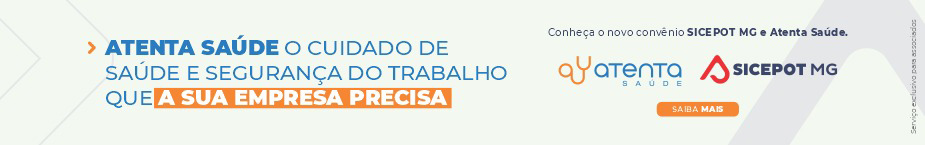  ÓRGÃO LICITANTE: SMOBI ÓRGÃO LICITANTE: SMOBIEDITAL: LICITAÇÃO SMOBI 063/2022-RDC Processo nº 01-045.191/22-90EDITAL: LICITAÇÃO SMOBI 063/2022-RDC Processo nº 01-045.191/22-90EDITAL: LICITAÇÃO SMOBI 063/2022-RDC Processo nº 01-045.191/22-90Endereço: Rua dos Guajajaras, 1107 – 14° andar - Centro, Belo Horizonte - MG, 30180-105Informações: Telefone: (31) 3277-8102 - (31) 3277-5020 - Sites: www.licitacoes.caixa.gov.br e www.pbh.gov.br - E-mail cpl.sudecap@pbh.gov.br Endereço: Rua dos Guajajaras, 1107 – 14° andar - Centro, Belo Horizonte - MG, 30180-105Informações: Telefone: (31) 3277-8102 - (31) 3277-5020 - Sites: www.licitacoes.caixa.gov.br e www.pbh.gov.br - E-mail cpl.sudecap@pbh.gov.br Endereço: Rua dos Guajajaras, 1107 – 14° andar - Centro, Belo Horizonte - MG, 30180-105Informações: Telefone: (31) 3277-8102 - (31) 3277-5020 - Sites: www.licitacoes.caixa.gov.br e www.pbh.gov.br - E-mail cpl.sudecap@pbh.gov.br Endereço: Rua dos Guajajaras, 1107 – 14° andar - Centro, Belo Horizonte - MG, 30180-105Informações: Telefone: (31) 3277-8102 - (31) 3277-5020 - Sites: www.licitacoes.caixa.gov.br e www.pbh.gov.br - E-mail cpl.sudecap@pbh.gov.br Endereço: Rua dos Guajajaras, 1107 – 14° andar - Centro, Belo Horizonte - MG, 30180-105Informações: Telefone: (31) 3277-8102 - (31) 3277-5020 - Sites: www.licitacoes.caixa.gov.br e www.pbh.gov.br - E-mail cpl.sudecap@pbh.gov.br Objeto: Implantação de contenção de encostas e rede de drenagem pluvial na Rua Luiz Franzen de Lima. Modalidade: regime diferenciado de contratações eletrônico. Tipo: menor preço, aferido de forma global. Regime de execução: empreitada por preço unitário. Orçamento estimado: não sigiloso Data base: janeiro/2022 Modo de disputa: fechado.Objeto: Implantação de contenção de encostas e rede de drenagem pluvial na Rua Luiz Franzen de Lima. Modalidade: regime diferenciado de contratações eletrônico. Tipo: menor preço, aferido de forma global. Regime de execução: empreitada por preço unitário. Orçamento estimado: não sigiloso Data base: janeiro/2022 Modo de disputa: fechado.Objeto: Implantação de contenção de encostas e rede de drenagem pluvial na Rua Luiz Franzen de Lima. Modalidade: regime diferenciado de contratações eletrônico. Tipo: menor preço, aferido de forma global. Regime de execução: empreitada por preço unitário. Orçamento estimado: não sigiloso Data base: janeiro/2022 Modo de disputa: fechado.DATAS: Recebimento das propostas exclusivamente por meio eletrônico: até as 14:00h do dia 25/10/2022. Julgamento das propostas em meio eletrônico: a partir das 14:00h do dia 25/10/2022.O prazo de execução das obras é de 240 (duzentos e quarenta) dias corridos contados da emissão da ordem de serviço. DATAS: Recebimento das propostas exclusivamente por meio eletrônico: até as 14:00h do dia 25/10/2022. Julgamento das propostas em meio eletrônico: a partir das 14:00h do dia 25/10/2022.O prazo de execução das obras é de 240 (duzentos e quarenta) dias corridos contados da emissão da ordem de serviço. VALORESVALORESVALORESVALORESVALORESValor Estimado da ObraCapital Social Capital Social Garantia de PropostaValor do EditalR$ 2.853.760,01R$ -R$ -R$ -R$ -CAPACIDADE TÉCNICA: atestado(s) de capacidade técnico-profissional fornecido(s) por pessoa(s) jurídica(s) de direito público ou privado, devidamente registrado(s) na entidade profissional competente, de que o(a) profissional, comprovadamente integrante do quadro permanente da Licitante, executou, na qualidade de responsável técnico, obras de contenção em gabião.CAPACIDADE TÉCNICA: atestado(s) de capacidade técnico-profissional fornecido(s) por pessoa(s) jurídica(s) de direito público ou privado, devidamente registrado(s) na entidade profissional competente, de que o(a) profissional, comprovadamente integrante do quadro permanente da Licitante, executou, na qualidade de responsável técnico, obras de contenção em gabião.CAPACIDADE TÉCNICA: atestado(s) de capacidade técnico-profissional fornecido(s) por pessoa(s) jurídica(s) de direito público ou privado, devidamente registrado(s) na entidade profissional competente, de que o(a) profissional, comprovadamente integrante do quadro permanente da Licitante, executou, na qualidade de responsável técnico, obras de contenção em gabião.CAPACIDADE TÉCNICA: atestado(s) de capacidade técnico-profissional fornecido(s) por pessoa(s) jurídica(s) de direito público ou privado, devidamente registrado(s) na entidade profissional competente, de que o(a) profissional, comprovadamente integrante do quadro permanente da Licitante, executou, na qualidade de responsável técnico, obras de contenção em gabião.CAPACIDADE TÉCNICA: atestado(s) de capacidade técnico-profissional fornecido(s) por pessoa(s) jurídica(s) de direito público ou privado, devidamente registrado(s) na entidade profissional competente, de que o(a) profissional, comprovadamente integrante do quadro permanente da Licitante, executou, na qualidade de responsável técnico, obras de contenção em gabião.CAPACIDADE OPERACIONAL: conforme edital.CAPACIDADE OPERACIONAL: conforme edital.CAPACIDADE OPERACIONAL: conforme edital.CAPACIDADE OPERACIONAL: conforme edital.CAPACIDADE OPERACIONAL: conforme edital.ÍNDICES ECONÔMICOS: atestado(s) de capacidade técnico-operacional fornecido(s) por pessoa(s) jurídica(s) de direito público ou privado, comprovando que a Licitante executou diretamente obras de implantação de rede de drenagem, e comprovar a execução das seguintes atividades relevantes: Contenção em gabião – 745,20 m³.ÍNDICES ECONÔMICOS: atestado(s) de capacidade técnico-operacional fornecido(s) por pessoa(s) jurídica(s) de direito público ou privado, comprovando que a Licitante executou diretamente obras de implantação de rede de drenagem, e comprovar a execução das seguintes atividades relevantes: Contenção em gabião – 745,20 m³.ÍNDICES ECONÔMICOS: atestado(s) de capacidade técnico-operacional fornecido(s) por pessoa(s) jurídica(s) de direito público ou privado, comprovando que a Licitante executou diretamente obras de implantação de rede de drenagem, e comprovar a execução das seguintes atividades relevantes: Contenção em gabião – 745,20 m³.ÍNDICES ECONÔMICOS: atestado(s) de capacidade técnico-operacional fornecido(s) por pessoa(s) jurídica(s) de direito público ou privado, comprovando que a Licitante executou diretamente obras de implantação de rede de drenagem, e comprovar a execução das seguintes atividades relevantes: Contenção em gabião – 745,20 m³.ÍNDICES ECONÔMICOS: atestado(s) de capacidade técnico-operacional fornecido(s) por pessoa(s) jurídica(s) de direito público ou privado, comprovando que a Licitante executou diretamente obras de implantação de rede de drenagem, e comprovar a execução das seguintes atividades relevantes: Contenção em gabião – 745,20 m³.OBSERVAÇÕES: Obtenção do edital: o edital e seus anexos encontram-se disponíveis para acesso dos interessados no site da PBH, no link licitações e editais (https://prefeitura.pbh.gov.br/licitacoes) e no Portal de Compras do Governo Federal (https://comprasgovernamentais.gov.br). Consultas de caráter técnico ou legal e impugnações: conforme item 5 do edital. Recebimento dos documentos de habilitação: apenas da licitante vencedora, mediante convocação em meio eletrônico. Referência de tempo: horário de Brasília.https://prefeitura.pbh.gov.br/obras-e-infraestrutura/licitacao/regime-diferenciado-de-contratacao-063-2022 OBSERVAÇÕES: Obtenção do edital: o edital e seus anexos encontram-se disponíveis para acesso dos interessados no site da PBH, no link licitações e editais (https://prefeitura.pbh.gov.br/licitacoes) e no Portal de Compras do Governo Federal (https://comprasgovernamentais.gov.br). Consultas de caráter técnico ou legal e impugnações: conforme item 5 do edital. Recebimento dos documentos de habilitação: apenas da licitante vencedora, mediante convocação em meio eletrônico. Referência de tempo: horário de Brasília.https://prefeitura.pbh.gov.br/obras-e-infraestrutura/licitacao/regime-diferenciado-de-contratacao-063-2022 OBSERVAÇÕES: Obtenção do edital: o edital e seus anexos encontram-se disponíveis para acesso dos interessados no site da PBH, no link licitações e editais (https://prefeitura.pbh.gov.br/licitacoes) e no Portal de Compras do Governo Federal (https://comprasgovernamentais.gov.br). Consultas de caráter técnico ou legal e impugnações: conforme item 5 do edital. Recebimento dos documentos de habilitação: apenas da licitante vencedora, mediante convocação em meio eletrônico. Referência de tempo: horário de Brasília.https://prefeitura.pbh.gov.br/obras-e-infraestrutura/licitacao/regime-diferenciado-de-contratacao-063-2022 OBSERVAÇÕES: Obtenção do edital: o edital e seus anexos encontram-se disponíveis para acesso dos interessados no site da PBH, no link licitações e editais (https://prefeitura.pbh.gov.br/licitacoes) e no Portal de Compras do Governo Federal (https://comprasgovernamentais.gov.br). Consultas de caráter técnico ou legal e impugnações: conforme item 5 do edital. Recebimento dos documentos de habilitação: apenas da licitante vencedora, mediante convocação em meio eletrônico. Referência de tempo: horário de Brasília.https://prefeitura.pbh.gov.br/obras-e-infraestrutura/licitacao/regime-diferenciado-de-contratacao-063-2022 OBSERVAÇÕES: Obtenção do edital: o edital e seus anexos encontram-se disponíveis para acesso dos interessados no site da PBH, no link licitações e editais (https://prefeitura.pbh.gov.br/licitacoes) e no Portal de Compras do Governo Federal (https://comprasgovernamentais.gov.br). Consultas de caráter técnico ou legal e impugnações: conforme item 5 do edital. Recebimento dos documentos de habilitação: apenas da licitante vencedora, mediante convocação em meio eletrônico. Referência de tempo: horário de Brasília.https://prefeitura.pbh.gov.br/obras-e-infraestrutura/licitacao/regime-diferenciado-de-contratacao-063-2022  ÓRGÃO LICITANTE: SMOBI ÓRGÃO LICITANTE: SMOBIEDITAL: LICITAÇÃO SMOBI 061/2022-RDC PROCESSO Nº 01-045.006/22-76EDITAL: LICITAÇÃO SMOBI 061/2022-RDC PROCESSO Nº 01-045.006/22-76EDITAL: LICITAÇÃO SMOBI 061/2022-RDC PROCESSO Nº 01-045.006/22-76Endereço: Rua dos Guajajaras, 1107 – 14° andar - Centro, Belo Horizonte - MG, 30180-105Informações: Telefone: (31) 3277-8102 - (31) 3277-5020 - Sites: www.licitacoes.caixa.gov.br e www.pbh.gov.br - E-mail cpl.sudecap@pbh.gov.br Endereço: Rua dos Guajajaras, 1107 – 14° andar - Centro, Belo Horizonte - MG, 30180-105Informações: Telefone: (31) 3277-8102 - (31) 3277-5020 - Sites: www.licitacoes.caixa.gov.br e www.pbh.gov.br - E-mail cpl.sudecap@pbh.gov.br Endereço: Rua dos Guajajaras, 1107 – 14° andar - Centro, Belo Horizonte - MG, 30180-105Informações: Telefone: (31) 3277-8102 - (31) 3277-5020 - Sites: www.licitacoes.caixa.gov.br e www.pbh.gov.br - E-mail cpl.sudecap@pbh.gov.br Endereço: Rua dos Guajajaras, 1107 – 14° andar - Centro, Belo Horizonte - MG, 30180-105Informações: Telefone: (31) 3277-8102 - (31) 3277-5020 - Sites: www.licitacoes.caixa.gov.br e www.pbh.gov.br - E-mail cpl.sudecap@pbh.gov.br Endereço: Rua dos Guajajaras, 1107 – 14° andar - Centro, Belo Horizonte - MG, 30180-105Informações: Telefone: (31) 3277-8102 - (31) 3277-5020 - Sites: www.licitacoes.caixa.gov.br e www.pbh.gov.br - E-mail cpl.sudecap@pbh.gov.br Objeto: Execução das Obras de Drenagem no entorno da Praça Miguel Chiquiloff. Modalidade: Regime Diferenciado de Contratações Eletrônico. Tipo: Menor Preço, Aferido De Forma Global. Regime De Execução: Empreitada Por Preço Unitário. Orçamento Estimado: Não Sigiloso Data Base: março/2022 Modo De Disputa: Fechado.Objeto: Execução das Obras de Drenagem no entorno da Praça Miguel Chiquiloff. Modalidade: Regime Diferenciado de Contratações Eletrônico. Tipo: Menor Preço, Aferido De Forma Global. Regime De Execução: Empreitada Por Preço Unitário. Orçamento Estimado: Não Sigiloso Data Base: março/2022 Modo De Disputa: Fechado.Objeto: Execução das Obras de Drenagem no entorno da Praça Miguel Chiquiloff. Modalidade: Regime Diferenciado de Contratações Eletrônico. Tipo: Menor Preço, Aferido De Forma Global. Regime De Execução: Empreitada Por Preço Unitário. Orçamento Estimado: Não Sigiloso Data Base: março/2022 Modo De Disputa: Fechado.DATAS: Recebimento das Propostas Exclusivamente por Meio Eletrônico: até as 16:00h Do Dia 25/10/2022. Julgamento das Propostas em Meio Eletrônico: a partir das 16:00h do dia 25/10/2022.DATAS: Recebimento das Propostas Exclusivamente por Meio Eletrônico: até as 16:00h Do Dia 25/10/2022. Julgamento das Propostas em Meio Eletrônico: a partir das 16:00h do dia 25/10/2022.VALORESVALORESVALORESVALORESVALORESValor Estimado da ObraCapital Social Capital Social Garantia de PropostaValor do EditalR$ 2.394.059,71R$ -R$ -R$ -R$ -CAPACIDADE TÉCNICA: atestado(s) de capacidade técnico-profissional fornecido(s) por pessoa(s) jurídica(s) de direito público ou privado, devidamente registrado(s) na entidade profissional competente, de que o(a) profissional, comprovadamente integrante do quadro permanente da Licitante, executou, na qualidade de responsável técnico, obras de drenagem em área urbana.CAPACIDADE TÉCNICA: atestado(s) de capacidade técnico-profissional fornecido(s) por pessoa(s) jurídica(s) de direito público ou privado, devidamente registrado(s) na entidade profissional competente, de que o(a) profissional, comprovadamente integrante do quadro permanente da Licitante, executou, na qualidade de responsável técnico, obras de drenagem em área urbana.CAPACIDADE TÉCNICA: atestado(s) de capacidade técnico-profissional fornecido(s) por pessoa(s) jurídica(s) de direito público ou privado, devidamente registrado(s) na entidade profissional competente, de que o(a) profissional, comprovadamente integrante do quadro permanente da Licitante, executou, na qualidade de responsável técnico, obras de drenagem em área urbana.CAPACIDADE TÉCNICA: atestado(s) de capacidade técnico-profissional fornecido(s) por pessoa(s) jurídica(s) de direito público ou privado, devidamente registrado(s) na entidade profissional competente, de que o(a) profissional, comprovadamente integrante do quadro permanente da Licitante, executou, na qualidade de responsável técnico, obras de drenagem em área urbana.CAPACIDADE TÉCNICA: atestado(s) de capacidade técnico-profissional fornecido(s) por pessoa(s) jurídica(s) de direito público ou privado, devidamente registrado(s) na entidade profissional competente, de que o(a) profissional, comprovadamente integrante do quadro permanente da Licitante, executou, na qualidade de responsável técnico, obras de drenagem em área urbana.CAPACIDADE OPERACIONAL: conforme edital.CAPACIDADE OPERACIONAL: conforme edital.CAPACIDADE OPERACIONAL: conforme edital.CAPACIDADE OPERACIONAL: conforme edital.CAPACIDADE OPERACIONAL: conforme edital. ÍNDICES ECONÔMICOS: atestado(s) de capacidade técnico-operacional fornecido(s) por pessoa(s) jurídica(s) de direito público ou privado, comprovando que a Licitante executou diretamente obras e serviços de obras de drenagem em área urbana, e comprovar a execução das seguintes atividades relevantes: Serviços de escoramento contínuo ou descontínuo de vala – 1.612 m²; Serviços de rede tubular de concreto – 192 m. ÍNDICES ECONÔMICOS: atestado(s) de capacidade técnico-operacional fornecido(s) por pessoa(s) jurídica(s) de direito público ou privado, comprovando que a Licitante executou diretamente obras e serviços de obras de drenagem em área urbana, e comprovar a execução das seguintes atividades relevantes: Serviços de escoramento contínuo ou descontínuo de vala – 1.612 m²; Serviços de rede tubular de concreto – 192 m. ÍNDICES ECONÔMICOS: atestado(s) de capacidade técnico-operacional fornecido(s) por pessoa(s) jurídica(s) de direito público ou privado, comprovando que a Licitante executou diretamente obras e serviços de obras de drenagem em área urbana, e comprovar a execução das seguintes atividades relevantes: Serviços de escoramento contínuo ou descontínuo de vala – 1.612 m²; Serviços de rede tubular de concreto – 192 m. ÍNDICES ECONÔMICOS: atestado(s) de capacidade técnico-operacional fornecido(s) por pessoa(s) jurídica(s) de direito público ou privado, comprovando que a Licitante executou diretamente obras e serviços de obras de drenagem em área urbana, e comprovar a execução das seguintes atividades relevantes: Serviços de escoramento contínuo ou descontínuo de vala – 1.612 m²; Serviços de rede tubular de concreto – 192 m. ÍNDICES ECONÔMICOS: atestado(s) de capacidade técnico-operacional fornecido(s) por pessoa(s) jurídica(s) de direito público ou privado, comprovando que a Licitante executou diretamente obras e serviços de obras de drenagem em área urbana, e comprovar a execução das seguintes atividades relevantes: Serviços de escoramento contínuo ou descontínuo de vala – 1.612 m²; Serviços de rede tubular de concreto – 192 m.OBSERVAÇÕES: Obtenção do Edital: O edital e seus anexos encontram-se disponíveis para acesso dos interessados no site da PBH, no link licitações e editais (https://prefeitura.pbh.gov.br/licitacoes) e no Portal de Compras do Governo Federal (https://comprasgovernamentais.gov.br). Consultas de Caráter Técnico ou Legal e Impugnações: Conforme Item 5 Do Edital. Recebimento dos Documentos de Habilitação: Apenas da Licitante Vencedora, Mediante Convocação em Meio Eletrônico. Referência de Tempo: Horário de Brasília.https://prefeitura.pbh.gov.br/obras-e-infraestrutura/licitacao/regime-diferenciado-de-contratacao-061-2022 OBSERVAÇÕES: Obtenção do Edital: O edital e seus anexos encontram-se disponíveis para acesso dos interessados no site da PBH, no link licitações e editais (https://prefeitura.pbh.gov.br/licitacoes) e no Portal de Compras do Governo Federal (https://comprasgovernamentais.gov.br). Consultas de Caráter Técnico ou Legal e Impugnações: Conforme Item 5 Do Edital. Recebimento dos Documentos de Habilitação: Apenas da Licitante Vencedora, Mediante Convocação em Meio Eletrônico. Referência de Tempo: Horário de Brasília.https://prefeitura.pbh.gov.br/obras-e-infraestrutura/licitacao/regime-diferenciado-de-contratacao-061-2022 OBSERVAÇÕES: Obtenção do Edital: O edital e seus anexos encontram-se disponíveis para acesso dos interessados no site da PBH, no link licitações e editais (https://prefeitura.pbh.gov.br/licitacoes) e no Portal de Compras do Governo Federal (https://comprasgovernamentais.gov.br). Consultas de Caráter Técnico ou Legal e Impugnações: Conforme Item 5 Do Edital. Recebimento dos Documentos de Habilitação: Apenas da Licitante Vencedora, Mediante Convocação em Meio Eletrônico. Referência de Tempo: Horário de Brasília.https://prefeitura.pbh.gov.br/obras-e-infraestrutura/licitacao/regime-diferenciado-de-contratacao-061-2022 OBSERVAÇÕES: Obtenção do Edital: O edital e seus anexos encontram-se disponíveis para acesso dos interessados no site da PBH, no link licitações e editais (https://prefeitura.pbh.gov.br/licitacoes) e no Portal de Compras do Governo Federal (https://comprasgovernamentais.gov.br). Consultas de Caráter Técnico ou Legal e Impugnações: Conforme Item 5 Do Edital. Recebimento dos Documentos de Habilitação: Apenas da Licitante Vencedora, Mediante Convocação em Meio Eletrônico. Referência de Tempo: Horário de Brasília.https://prefeitura.pbh.gov.br/obras-e-infraestrutura/licitacao/regime-diferenciado-de-contratacao-061-2022 OBSERVAÇÕES: Obtenção do Edital: O edital e seus anexos encontram-se disponíveis para acesso dos interessados no site da PBH, no link licitações e editais (https://prefeitura.pbh.gov.br/licitacoes) e no Portal de Compras do Governo Federal (https://comprasgovernamentais.gov.br). Consultas de Caráter Técnico ou Legal e Impugnações: Conforme Item 5 Do Edital. Recebimento dos Documentos de Habilitação: Apenas da Licitante Vencedora, Mediante Convocação em Meio Eletrônico. Referência de Tempo: Horário de Brasília.https://prefeitura.pbh.gov.br/obras-e-infraestrutura/licitacao/regime-diferenciado-de-contratacao-061-2022  ÓRGÃO LICITANTE: SMOBI ÓRGÃO LICITANTE: SMOBIEDITAL: LICITAÇÃO SMOBI 069/2022-TP PROCESSO Nº 01-048.702/22-43EDITAL: LICITAÇÃO SMOBI 069/2022-TP PROCESSO Nº 01-048.702/22-43EDITAL: LICITAÇÃO SMOBI 069/2022-TP PROCESSO Nº 01-048.702/22-43Endereço: Rua dos Guajajaras, 1107 – 14° andar - Centro, Belo Horizonte - MG, 30180-105Informações: Telefone: (31) 3277-8102 - (31) 3277-5020 - Sites: www.licitacoes.caixa.gov.br e www.pbh.gov.br - E-mail cpl.sudecap@pbh.gov.br Endereço: Rua dos Guajajaras, 1107 – 14° andar - Centro, Belo Horizonte - MG, 30180-105Informações: Telefone: (31) 3277-8102 - (31) 3277-5020 - Sites: www.licitacoes.caixa.gov.br e www.pbh.gov.br - E-mail cpl.sudecap@pbh.gov.br Endereço: Rua dos Guajajaras, 1107 – 14° andar - Centro, Belo Horizonte - MG, 30180-105Informações: Telefone: (31) 3277-8102 - (31) 3277-5020 - Sites: www.licitacoes.caixa.gov.br e www.pbh.gov.br - E-mail cpl.sudecap@pbh.gov.br Endereço: Rua dos Guajajaras, 1107 – 14° andar - Centro, Belo Horizonte - MG, 30180-105Informações: Telefone: (31) 3277-8102 - (31) 3277-5020 - Sites: www.licitacoes.caixa.gov.br e www.pbh.gov.br - E-mail cpl.sudecap@pbh.gov.br Endereço: Rua dos Guajajaras, 1107 – 14° andar - Centro, Belo Horizonte - MG, 30180-105Informações: Telefone: (31) 3277-8102 - (31) 3277-5020 - Sites: www.licitacoes.caixa.gov.br e www.pbh.gov.br - E-mail cpl.sudecap@pbh.gov.br Objeto: Execução da obra de implantação de URPV – Unidade de Recebimento de Pequenos Volumes - COPASA. Modalidade: Tomada De Preços Tipo: Menor Preço, Aferido de Forma Global. Regime De Execução: Empreitada por Preço Unitário Data Base: maio/2022 Obtenção do edital: O edital e seus anexos encontram-se disponíveis para acesso dos interessados no site da PBH, no link licitações e editais (https://prefeitura.pbh.gov.br/licitacoes) e também na GERÊNCIA DE GESTÃO DE PROCESSOS - GEPRO-SD da Superintendência de Desenvolvimento da Capital - SUDECAP, localizada em Belo Horizonte na Rua dos Guajajaras, n° 1.107, Térreo, Lourdes, de segunda à sexta-feira, no horário de 9h às 12h e de 14h às 17h. Objeto: Execução da obra de implantação de URPV – Unidade de Recebimento de Pequenos Volumes - COPASA. Modalidade: Tomada De Preços Tipo: Menor Preço, Aferido de Forma Global. Regime De Execução: Empreitada por Preço Unitário Data Base: maio/2022 Obtenção do edital: O edital e seus anexos encontram-se disponíveis para acesso dos interessados no site da PBH, no link licitações e editais (https://prefeitura.pbh.gov.br/licitacoes) e também na GERÊNCIA DE GESTÃO DE PROCESSOS - GEPRO-SD da Superintendência de Desenvolvimento da Capital - SUDECAP, localizada em Belo Horizonte na Rua dos Guajajaras, n° 1.107, Térreo, Lourdes, de segunda à sexta-feira, no horário de 9h às 12h e de 14h às 17h. Objeto: Execução da obra de implantação de URPV – Unidade de Recebimento de Pequenos Volumes - COPASA. Modalidade: Tomada De Preços Tipo: Menor Preço, Aferido de Forma Global. Regime De Execução: Empreitada por Preço Unitário Data Base: maio/2022 Obtenção do edital: O edital e seus anexos encontram-se disponíveis para acesso dos interessados no site da PBH, no link licitações e editais (https://prefeitura.pbh.gov.br/licitacoes) e também na GERÊNCIA DE GESTÃO DE PROCESSOS - GEPRO-SD da Superintendência de Desenvolvimento da Capital - SUDECAP, localizada em Belo Horizonte na Rua dos Guajajaras, n° 1.107, Térreo, Lourdes, de segunda à sexta-feira, no horário de 9h às 12h e de 14h às 17h. DATAS: Recebimento Das Habilitações E Das Propostas: Até Às 10h Do Dia 20 De Outubro De 2022. Data De Julgamento: A partir das 10h do dia 20 de outubro de 2022.DATAS: Recebimento Das Habilitações E Das Propostas: Até Às 10h Do Dia 20 De Outubro De 2022. Data De Julgamento: A partir das 10h do dia 20 de outubro de 2022.VALORESVALORESVALORESVALORESVALORESValor Estimado da ObraCapital Social Capital Social Garantia de PropostaValor do EditalR$ 983.694,48R$ -R$ -R$ -R$ -CAPACIDADE TÉCNICA: Atestado(s) de Capacidade Técnico-Profissional fornecido(s) por pessoa(s) jurídica(s) de direito público ou privado, devidamente registrado(s) na entidade profissional competente, de que o(s) profissional(is), comprovadamente integrante(s) do quadro permanente da licitante, executou(aram), na qualidade de responsável(is) técnico(s), obras de edificações.CAPACIDADE TÉCNICA: Atestado(s) de Capacidade Técnico-Profissional fornecido(s) por pessoa(s) jurídica(s) de direito público ou privado, devidamente registrado(s) na entidade profissional competente, de que o(s) profissional(is), comprovadamente integrante(s) do quadro permanente da licitante, executou(aram), na qualidade de responsável(is) técnico(s), obras de edificações.CAPACIDADE TÉCNICA: Atestado(s) de Capacidade Técnico-Profissional fornecido(s) por pessoa(s) jurídica(s) de direito público ou privado, devidamente registrado(s) na entidade profissional competente, de que o(s) profissional(is), comprovadamente integrante(s) do quadro permanente da licitante, executou(aram), na qualidade de responsável(is) técnico(s), obras de edificações.CAPACIDADE TÉCNICA: Atestado(s) de Capacidade Técnico-Profissional fornecido(s) por pessoa(s) jurídica(s) de direito público ou privado, devidamente registrado(s) na entidade profissional competente, de que o(s) profissional(is), comprovadamente integrante(s) do quadro permanente da licitante, executou(aram), na qualidade de responsável(is) técnico(s), obras de edificações.CAPACIDADE TÉCNICA: Atestado(s) de Capacidade Técnico-Profissional fornecido(s) por pessoa(s) jurídica(s) de direito público ou privado, devidamente registrado(s) na entidade profissional competente, de que o(s) profissional(is), comprovadamente integrante(s) do quadro permanente da licitante, executou(aram), na qualidade de responsável(is) técnico(s), obras de edificações.CAPACIDADE OPERACIONAL: Atestado(s) de Capacidade Técnico-Operacional fornecido(s) por pessoa(s) jurídica(s) de direito público ou privado, comprovando que a licitante executou, diretamente, obras de edificações e comprovar a execução dos seguintes serviços e atividades relevantes: serviços de concreto armado : 150 m³ .CAPACIDADE OPERACIONAL: Atestado(s) de Capacidade Técnico-Operacional fornecido(s) por pessoa(s) jurídica(s) de direito público ou privado, comprovando que a licitante executou, diretamente, obras de edificações e comprovar a execução dos seguintes serviços e atividades relevantes: serviços de concreto armado : 150 m³ .CAPACIDADE OPERACIONAL: Atestado(s) de Capacidade Técnico-Operacional fornecido(s) por pessoa(s) jurídica(s) de direito público ou privado, comprovando que a licitante executou, diretamente, obras de edificações e comprovar a execução dos seguintes serviços e atividades relevantes: serviços de concreto armado : 150 m³ .CAPACIDADE OPERACIONAL: Atestado(s) de Capacidade Técnico-Operacional fornecido(s) por pessoa(s) jurídica(s) de direito público ou privado, comprovando que a licitante executou, diretamente, obras de edificações e comprovar a execução dos seguintes serviços e atividades relevantes: serviços de concreto armado : 150 m³ .CAPACIDADE OPERACIONAL: Atestado(s) de Capacidade Técnico-Operacional fornecido(s) por pessoa(s) jurídica(s) de direito público ou privado, comprovando que a licitante executou, diretamente, obras de edificações e comprovar a execução dos seguintes serviços e atividades relevantes: serviços de concreto armado : 150 m³ . ÍNDICES ECONÔMICOS: conforme edital. ÍNDICES ECONÔMICOS: conforme edital. ÍNDICES ECONÔMICOS: conforme edital. ÍNDICES ECONÔMICOS: conforme edital. ÍNDICES ECONÔMICOS: conforme edital.OBSERVAÇÕES: As cópias poderão ser obtidas por meio digital, mediante a apresentação pelos interessados mediante o fornecimento de DVD-R não utilizado, ou por cópia reprográfica, com o recolhimento do valor correspondente, através de Guia de Arrecadação, a ser calculado conforme a quantidade de folhas. Os projetos somente serão disponibilizados em meio digital, mediante a apresentação de DVD-R não utilizado. Consultas de Caráter Técnico ou Legal e Impugnações: Conforme Item 6 Do Edital. Referência de Tempo: Horário de Brasília.https://prefeitura.pbh.gov.br/obras-e-infraestrutura/licitacao/tomada-de-preco-069-2022 OBSERVAÇÕES: As cópias poderão ser obtidas por meio digital, mediante a apresentação pelos interessados mediante o fornecimento de DVD-R não utilizado, ou por cópia reprográfica, com o recolhimento do valor correspondente, através de Guia de Arrecadação, a ser calculado conforme a quantidade de folhas. Os projetos somente serão disponibilizados em meio digital, mediante a apresentação de DVD-R não utilizado. Consultas de Caráter Técnico ou Legal e Impugnações: Conforme Item 6 Do Edital. Referência de Tempo: Horário de Brasília.https://prefeitura.pbh.gov.br/obras-e-infraestrutura/licitacao/tomada-de-preco-069-2022 OBSERVAÇÕES: As cópias poderão ser obtidas por meio digital, mediante a apresentação pelos interessados mediante o fornecimento de DVD-R não utilizado, ou por cópia reprográfica, com o recolhimento do valor correspondente, através de Guia de Arrecadação, a ser calculado conforme a quantidade de folhas. Os projetos somente serão disponibilizados em meio digital, mediante a apresentação de DVD-R não utilizado. Consultas de Caráter Técnico ou Legal e Impugnações: Conforme Item 6 Do Edital. Referência de Tempo: Horário de Brasília.https://prefeitura.pbh.gov.br/obras-e-infraestrutura/licitacao/tomada-de-preco-069-2022 OBSERVAÇÕES: As cópias poderão ser obtidas por meio digital, mediante a apresentação pelos interessados mediante o fornecimento de DVD-R não utilizado, ou por cópia reprográfica, com o recolhimento do valor correspondente, através de Guia de Arrecadação, a ser calculado conforme a quantidade de folhas. Os projetos somente serão disponibilizados em meio digital, mediante a apresentação de DVD-R não utilizado. Consultas de Caráter Técnico ou Legal e Impugnações: Conforme Item 6 Do Edital. Referência de Tempo: Horário de Brasília.https://prefeitura.pbh.gov.br/obras-e-infraestrutura/licitacao/tomada-de-preco-069-2022 OBSERVAÇÕES: As cópias poderão ser obtidas por meio digital, mediante a apresentação pelos interessados mediante o fornecimento de DVD-R não utilizado, ou por cópia reprográfica, com o recolhimento do valor correspondente, através de Guia de Arrecadação, a ser calculado conforme a quantidade de folhas. Os projetos somente serão disponibilizados em meio digital, mediante a apresentação de DVD-R não utilizado. Consultas de Caráter Técnico ou Legal e Impugnações: Conforme Item 6 Do Edital. Referência de Tempo: Horário de Brasília.https://prefeitura.pbh.gov.br/obras-e-infraestrutura/licitacao/tomada-de-preco-069-2022  ÓRGÃO LICITANTE: SMOBI ÓRGÃO LICITANTE: SMOBIEDITAL: SMOBI 072/2022-TP Processo nº 01-051.541/22-84EDITAL: SMOBI 072/2022-TP Processo nº 01-051.541/22-84EDITAL: SMOBI 072/2022-TP Processo nº 01-051.541/22-84Endereço: Rua dos Guajajaras, 1107 – 14° andar - Centro, Belo Horizonte - MG, 30180-105Informações: Telefone: (31) 3277-8102 - (31) 3277-5020 - Sites: www.licitacoes.caixa.gov.br e www.pbh.gov.br - E-mail cpl.sudecap@pbh.gov.br Endereço: Rua dos Guajajaras, 1107 – 14° andar - Centro, Belo Horizonte - MG, 30180-105Informações: Telefone: (31) 3277-8102 - (31) 3277-5020 - Sites: www.licitacoes.caixa.gov.br e www.pbh.gov.br - E-mail cpl.sudecap@pbh.gov.br Endereço: Rua dos Guajajaras, 1107 – 14° andar - Centro, Belo Horizonte - MG, 30180-105Informações: Telefone: (31) 3277-8102 - (31) 3277-5020 - Sites: www.licitacoes.caixa.gov.br e www.pbh.gov.br - E-mail cpl.sudecap@pbh.gov.br Endereço: Rua dos Guajajaras, 1107 – 14° andar - Centro, Belo Horizonte - MG, 30180-105Informações: Telefone: (31) 3277-8102 - (31) 3277-5020 - Sites: www.licitacoes.caixa.gov.br e www.pbh.gov.br - E-mail cpl.sudecap@pbh.gov.br Endereço: Rua dos Guajajaras, 1107 – 14° andar - Centro, Belo Horizonte - MG, 30180-105Informações: Telefone: (31) 3277-8102 - (31) 3277-5020 - Sites: www.licitacoes.caixa.gov.br e www.pbh.gov.br - E-mail cpl.sudecap@pbh.gov.br Objeto: Contratação de serviços e obras para Implantação do Parque Madrid – 1ª Etapa (Rua Blumenau). Modalidade: tomada de preços Tipo: menor preço, aferido de forma global. Regime de execução: empreitada por preço unitário Data base: maio/2022 Obtenção do edital: O edital e seus anexos encontram-se disponíveis para acesso dos interessados no site da PBH, no link licitações e editais (https://prefeitura.pbh.gov.br/licitacoes) e também na GERÊNCIA DE GESTÃO DE PROCESSOS - GEPRO-SD da Superintendência de Desenvolvimento da Capital - SUDECAP, localizada em Belo Horizonte na Rua dos Guajajaras, n° 1.107, Térreo, Lourdes, de segunda à sexta-feira, no horário de 9h às 12h e de 14h às 17h. Objeto: Contratação de serviços e obras para Implantação do Parque Madrid – 1ª Etapa (Rua Blumenau). Modalidade: tomada de preços Tipo: menor preço, aferido de forma global. Regime de execução: empreitada por preço unitário Data base: maio/2022 Obtenção do edital: O edital e seus anexos encontram-se disponíveis para acesso dos interessados no site da PBH, no link licitações e editais (https://prefeitura.pbh.gov.br/licitacoes) e também na GERÊNCIA DE GESTÃO DE PROCESSOS - GEPRO-SD da Superintendência de Desenvolvimento da Capital - SUDECAP, localizada em Belo Horizonte na Rua dos Guajajaras, n° 1.107, Térreo, Lourdes, de segunda à sexta-feira, no horário de 9h às 12h e de 14h às 17h. Objeto: Contratação de serviços e obras para Implantação do Parque Madrid – 1ª Etapa (Rua Blumenau). Modalidade: tomada de preços Tipo: menor preço, aferido de forma global. Regime de execução: empreitada por preço unitário Data base: maio/2022 Obtenção do edital: O edital e seus anexos encontram-se disponíveis para acesso dos interessados no site da PBH, no link licitações e editais (https://prefeitura.pbh.gov.br/licitacoes) e também na GERÊNCIA DE GESTÃO DE PROCESSOS - GEPRO-SD da Superintendência de Desenvolvimento da Capital - SUDECAP, localizada em Belo Horizonte na Rua dos Guajajaras, n° 1.107, Térreo, Lourdes, de segunda à sexta-feira, no horário de 9h às 12h e de 14h às 17h. DATAS: Recebimento das habilitações e das propostas: até às 10h do dia 19 de outubro de 2022. Data de julgamento: a partir das 10h do dia 19 de outubro de 2022.DATAS: Recebimento das habilitações e das propostas: até às 10h do dia 19 de outubro de 2022. Data de julgamento: a partir das 10h do dia 19 de outubro de 2022.VALORESVALORESVALORESVALORESVALORESValor Estimado da ObraCapital Social Capital Social Garantia de PropostaValor do EditalR$ 773.806,54R$ -R$ -R$ -R$ -CAPACIDADE TÉCNICA: Atestado(s) de Capacidade Técnico-Profissional fornecido(s) por pessoa(s) jurídica(s) de direito público ou privado, devidamente registrado(s) na entidade profissional competente, de que o profissional, comprovadamente integrante do quadro permanente da licitante, executou, na qualidade de responsável técnico, obras construção/reforma/implantação de praças ou parques ou áreas de lazer ou parque linear ou cercamento ou urbanização de áreas.CAPACIDADE TÉCNICA: Atestado(s) de Capacidade Técnico-Profissional fornecido(s) por pessoa(s) jurídica(s) de direito público ou privado, devidamente registrado(s) na entidade profissional competente, de que o profissional, comprovadamente integrante do quadro permanente da licitante, executou, na qualidade de responsável técnico, obras construção/reforma/implantação de praças ou parques ou áreas de lazer ou parque linear ou cercamento ou urbanização de áreas.CAPACIDADE TÉCNICA: Atestado(s) de Capacidade Técnico-Profissional fornecido(s) por pessoa(s) jurídica(s) de direito público ou privado, devidamente registrado(s) na entidade profissional competente, de que o profissional, comprovadamente integrante do quadro permanente da licitante, executou, na qualidade de responsável técnico, obras construção/reforma/implantação de praças ou parques ou áreas de lazer ou parque linear ou cercamento ou urbanização de áreas.CAPACIDADE TÉCNICA: Atestado(s) de Capacidade Técnico-Profissional fornecido(s) por pessoa(s) jurídica(s) de direito público ou privado, devidamente registrado(s) na entidade profissional competente, de que o profissional, comprovadamente integrante do quadro permanente da licitante, executou, na qualidade de responsável técnico, obras construção/reforma/implantação de praças ou parques ou áreas de lazer ou parque linear ou cercamento ou urbanização de áreas.CAPACIDADE TÉCNICA: Atestado(s) de Capacidade Técnico-Profissional fornecido(s) por pessoa(s) jurídica(s) de direito público ou privado, devidamente registrado(s) na entidade profissional competente, de que o profissional, comprovadamente integrante do quadro permanente da licitante, executou, na qualidade de responsável técnico, obras construção/reforma/implantação de praças ou parques ou áreas de lazer ou parque linear ou cercamento ou urbanização de áreas.CAPACIDADE OPERACIONAL: Atestado(s) de Capacidade Técnico-Operacional fornecido(s) por pessoa(s) jurídica(s) de direito público ou privado, comprovando que a licitante executou, diretamente, obra de construção/reforma/implantação de praças ou parques ou áreas de lazer e comprovar a execução dos seguintes serviços e atividades relevantes, com quantitativos mínimos descritos a seguir: Execução de piso de concreto (inclusive tela): 225m²;CAPACIDADE OPERACIONAL: Atestado(s) de Capacidade Técnico-Operacional fornecido(s) por pessoa(s) jurídica(s) de direito público ou privado, comprovando que a licitante executou, diretamente, obra de construção/reforma/implantação de praças ou parques ou áreas de lazer e comprovar a execução dos seguintes serviços e atividades relevantes, com quantitativos mínimos descritos a seguir: Execução de piso de concreto (inclusive tela): 225m²;CAPACIDADE OPERACIONAL: Atestado(s) de Capacidade Técnico-Operacional fornecido(s) por pessoa(s) jurídica(s) de direito público ou privado, comprovando que a licitante executou, diretamente, obra de construção/reforma/implantação de praças ou parques ou áreas de lazer e comprovar a execução dos seguintes serviços e atividades relevantes, com quantitativos mínimos descritos a seguir: Execução de piso de concreto (inclusive tela): 225m²;CAPACIDADE OPERACIONAL: Atestado(s) de Capacidade Técnico-Operacional fornecido(s) por pessoa(s) jurídica(s) de direito público ou privado, comprovando que a licitante executou, diretamente, obra de construção/reforma/implantação de praças ou parques ou áreas de lazer e comprovar a execução dos seguintes serviços e atividades relevantes, com quantitativos mínimos descritos a seguir: Execução de piso de concreto (inclusive tela): 225m²;CAPACIDADE OPERACIONAL: Atestado(s) de Capacidade Técnico-Operacional fornecido(s) por pessoa(s) jurídica(s) de direito público ou privado, comprovando que a licitante executou, diretamente, obra de construção/reforma/implantação de praças ou parques ou áreas de lazer e comprovar a execução dos seguintes serviços e atividades relevantes, com quantitativos mínimos descritos a seguir: Execução de piso de concreto (inclusive tela): 225m²; ÍNDICES ECONÔMICOS: conforme edital. ÍNDICES ECONÔMICOS: conforme edital. ÍNDICES ECONÔMICOS: conforme edital. ÍNDICES ECONÔMICOS: conforme edital. ÍNDICES ECONÔMICOS: conforme edital.OBSERVAÇÕES: As cópias poderão ser obtidas por meio digital, mediante a apresentação pelos interessados mediante o fornecimento de DVD-R não utilizado, ou por cópia reprográfica, com o recolhimento do valor correspondente, através de Guia de Arrecadação, a ser calculado conforme a quantidade de folhas. Os projetos somente serão disponibilizados em meio digital, mediante a apresentação de DVD-R não utilizado. Consultas de caráter técnico ou legal e impugnações: conforme item 6 do edital. Referência de tempo: horário de Brasília.https://prefeitura.pbh.gov.br/obras-e-infraestrutura/licitacao/tomada-de-preco-072-2022 OBSERVAÇÕES: As cópias poderão ser obtidas por meio digital, mediante a apresentação pelos interessados mediante o fornecimento de DVD-R não utilizado, ou por cópia reprográfica, com o recolhimento do valor correspondente, através de Guia de Arrecadação, a ser calculado conforme a quantidade de folhas. Os projetos somente serão disponibilizados em meio digital, mediante a apresentação de DVD-R não utilizado. Consultas de caráter técnico ou legal e impugnações: conforme item 6 do edital. Referência de tempo: horário de Brasília.https://prefeitura.pbh.gov.br/obras-e-infraestrutura/licitacao/tomada-de-preco-072-2022 OBSERVAÇÕES: As cópias poderão ser obtidas por meio digital, mediante a apresentação pelos interessados mediante o fornecimento de DVD-R não utilizado, ou por cópia reprográfica, com o recolhimento do valor correspondente, através de Guia de Arrecadação, a ser calculado conforme a quantidade de folhas. Os projetos somente serão disponibilizados em meio digital, mediante a apresentação de DVD-R não utilizado. Consultas de caráter técnico ou legal e impugnações: conforme item 6 do edital. Referência de tempo: horário de Brasília.https://prefeitura.pbh.gov.br/obras-e-infraestrutura/licitacao/tomada-de-preco-072-2022 OBSERVAÇÕES: As cópias poderão ser obtidas por meio digital, mediante a apresentação pelos interessados mediante o fornecimento de DVD-R não utilizado, ou por cópia reprográfica, com o recolhimento do valor correspondente, através de Guia de Arrecadação, a ser calculado conforme a quantidade de folhas. Os projetos somente serão disponibilizados em meio digital, mediante a apresentação de DVD-R não utilizado. Consultas de caráter técnico ou legal e impugnações: conforme item 6 do edital. Referência de tempo: horário de Brasília.https://prefeitura.pbh.gov.br/obras-e-infraestrutura/licitacao/tomada-de-preco-072-2022 OBSERVAÇÕES: As cópias poderão ser obtidas por meio digital, mediante a apresentação pelos interessados mediante o fornecimento de DVD-R não utilizado, ou por cópia reprográfica, com o recolhimento do valor correspondente, através de Guia de Arrecadação, a ser calculado conforme a quantidade de folhas. Os projetos somente serão disponibilizados em meio digital, mediante a apresentação de DVD-R não utilizado. Consultas de caráter técnico ou legal e impugnações: conforme item 6 do edital. Referência de tempo: horário de Brasília.https://prefeitura.pbh.gov.br/obras-e-infraestrutura/licitacao/tomada-de-preco-072-2022 ÓRGÃO LICITANTE: COPASA-MGÓRGÃO LICITANTE: COPASA-MGEDITAL: Nº CPLI. 1120220179Endereço: Rua Carangola, 606, térreo, bairro Santo Antônio, Belo Horizonte/MG.Informações: Telefone: (31) 3250-1618/1619. Fax: (31) 3250-1670/1317. E-mail: Endereço: Rua Carangola, 606, térreo, bairro Santo Antônio, Belo Horizonte/MG.Informações: Telefone: (31) 3250-1618/1619. Fax: (31) 3250-1670/1317. E-mail: Endereço: Rua Carangola, 606, térreo, bairro Santo Antônio, Belo Horizonte/MG.Informações: Telefone: (31) 3250-1618/1619. Fax: (31) 3250-1670/1317. E-mail: OBJETO: COMPANHIA DE SANEAMENTO DE MINAS GERAIS - COPASA MG AVISOS DE LICITAÇÃO Nº CPLI.1120220179 Objeto: execução, com fornecimento de materiais, das obras e serviços de construção de salas para as equipes do processo comercial, suprimentos, logística e patrimônio sócio ambiental da Gerente Unidade de Serviço de Apoio Administrativo Sul- USAS e administrativo da Gerência Regional de Pouso Alegre – GRPO, da COPASA MG. OBJETO: COMPANHIA DE SANEAMENTO DE MINAS GERAIS - COPASA MG AVISOS DE LICITAÇÃO Nº CPLI.1120220179 Objeto: execução, com fornecimento de materiais, das obras e serviços de construção de salas para as equipes do processo comercial, suprimentos, logística e patrimônio sócio ambiental da Gerente Unidade de Serviço de Apoio Administrativo Sul- USAS e administrativo da Gerência Regional de Pouso Alegre – GRPO, da COPASA MG. DATAS: Entrega: 21/10/2022 às 14:30Abertura: 21/10/2022 às 14:30VALORESVALORESVALORESValor Estimado da ObraCapital Social Igual ou SuperiorCapital Social Igual ou SuperiorR$ 589.985,58--CAPACIDADE TÉCNICA: a) construção civil e/ou reforma em edificações CAPACIDADE TÉCNICA: a) construção civil e/ou reforma em edificações CAPACIDADE TÉCNICA: a) construção civil e/ou reforma em edificações CAPACIDADE OPERACIONAL: a) construção civil e/ou reforma em edificações CAPACIDADE OPERACIONAL: a) construção civil e/ou reforma em edificações CAPACIDADE OPERACIONAL: a) construção civil e/ou reforma em edificações ÍNDICES ECONÔMICOS: conforme edital.ÍNDICES ECONÔMICOS: conforme edital.ÍNDICES ECONÔMICOS: conforme edital.OBSERVAÇÕES: Mais informações e o caderno de licitação poderão ser obtidos, gratuitamente, através de download no endereço: www.copasa.com.br (link: licitações e contratos/licitações, pesquisar pelo número da licitação), a partir do dia 28/09/2022.As interessadas poderão designar engenheiro ou Arquiteto para efetuar visita técnica, para conhecimento das obras e serviços a serem executados. Para acompanhamento da visita técnica, fornecimento de informações e prestação de esclarecimentos porventura solicitados pelos interessados, estará disponível, o Sr. Egonn Hendrigo Carvalho ou outro empregado da COPASA MG, do dia 28 de setembro de 2022 ao dia 20 de OUTUBRO de 2022. O agendamento da visita poderá ser feito pelo e-mail: grpo@copasa.com.br ou pelo telefone 35 3449 7021.https://www2.copasa.com.br/PortalComprasPrd/#/pesquisaDetalhes/2648E00C00261EDD8FCB7E0562F4593B. OBSERVAÇÕES: Mais informações e o caderno de licitação poderão ser obtidos, gratuitamente, através de download no endereço: www.copasa.com.br (link: licitações e contratos/licitações, pesquisar pelo número da licitação), a partir do dia 28/09/2022.As interessadas poderão designar engenheiro ou Arquiteto para efetuar visita técnica, para conhecimento das obras e serviços a serem executados. Para acompanhamento da visita técnica, fornecimento de informações e prestação de esclarecimentos porventura solicitados pelos interessados, estará disponível, o Sr. Egonn Hendrigo Carvalho ou outro empregado da COPASA MG, do dia 28 de setembro de 2022 ao dia 20 de OUTUBRO de 2022. O agendamento da visita poderá ser feito pelo e-mail: grpo@copasa.com.br ou pelo telefone 35 3449 7021.https://www2.copasa.com.br/PortalComprasPrd/#/pesquisaDetalhes/2648E00C00261EDD8FCB7E0562F4593B. OBSERVAÇÕES: Mais informações e o caderno de licitação poderão ser obtidos, gratuitamente, através de download no endereço: www.copasa.com.br (link: licitações e contratos/licitações, pesquisar pelo número da licitação), a partir do dia 28/09/2022.As interessadas poderão designar engenheiro ou Arquiteto para efetuar visita técnica, para conhecimento das obras e serviços a serem executados. Para acompanhamento da visita técnica, fornecimento de informações e prestação de esclarecimentos porventura solicitados pelos interessados, estará disponível, o Sr. Egonn Hendrigo Carvalho ou outro empregado da COPASA MG, do dia 28 de setembro de 2022 ao dia 20 de OUTUBRO de 2022. O agendamento da visita poderá ser feito pelo e-mail: grpo@copasa.com.br ou pelo telefone 35 3449 7021.https://www2.copasa.com.br/PortalComprasPrd/#/pesquisaDetalhes/2648E00C00261EDD8FCB7E0562F4593B. 